Output type: Public LectureDate: 1st Nov 20171st Nov 2017: Delivered Keynote Lecture to open the group exhibition ‘When We were Young’ at the Scottish National Portrait Gallery Event descriptor: ‘Artist Wendy McMurdo whose work features in the When We Were Young exhibition is in conversation with Anne Lyden, International Photography Curator’ at the Scottish National Portrait Gallery, Edinburgh. Link: http://photographyscotland.org/2017/wendy-mcmurdo.htmlExhibition descriptor: ‘The second in a series of thematic photography exhibitions…. documenting the experience and representation of childhood to coincide with Scotland’s Year of the Young Person 2018. Using photographs from the permanent collection of the National Galleries of Scotland, When We Were Young explores not only how the experience of childhood has changed over the years, but also how the portrayal of children has shifted too. Featuring daguerreotypes from the 1840s to digital prints from 2017.’ Link: http://photographyscotland.org/2017/when-we-were-young.html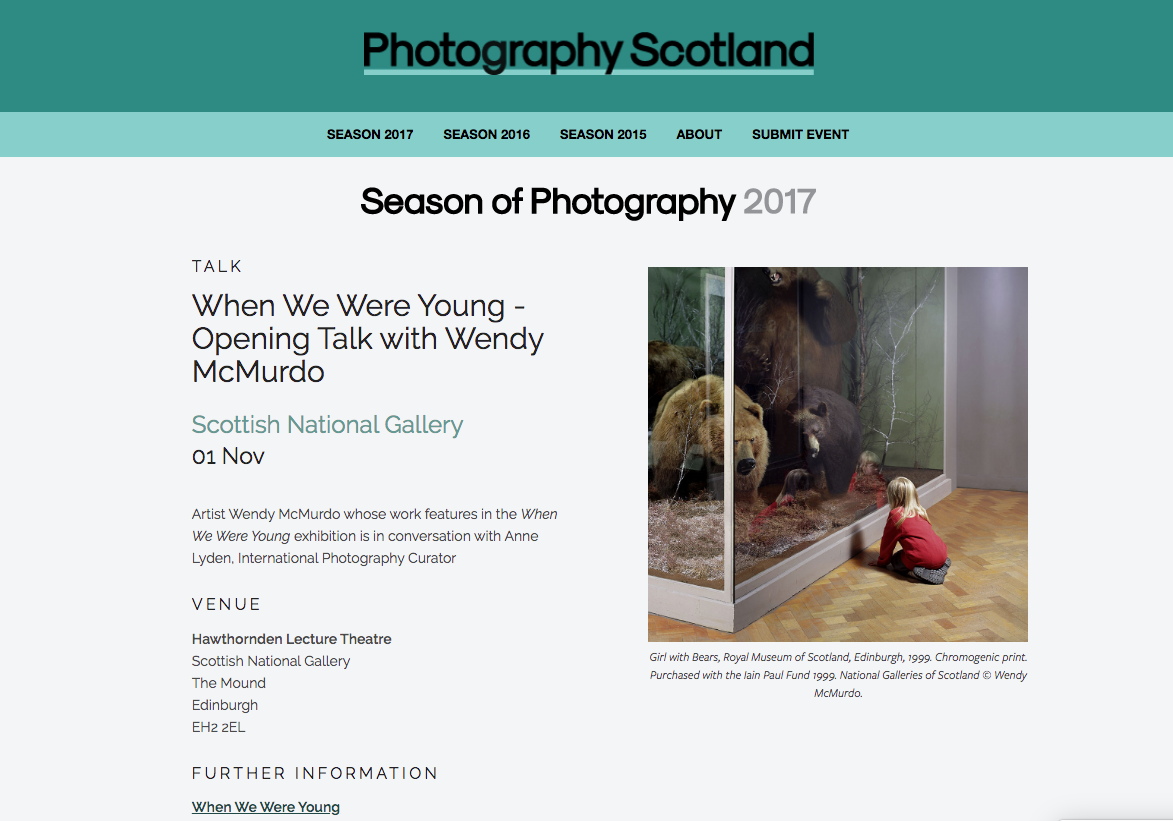 